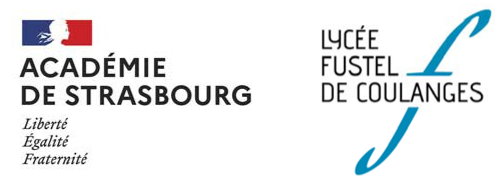 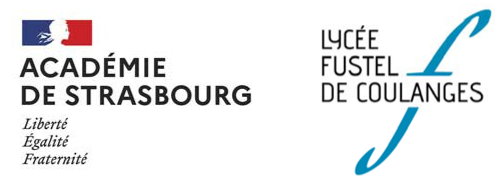 PIECES A FOURNIR POUR L’INSCRIPTIONFiche d’inscription (document 2- envoyé par mail aux étudiants admis)Fiche médicale de renseignements  (document 3 -  à télécharger)Talon du règlement intérieur dûment signé (page 15 du règlement intérieur, document 4 - à télécharger)Extrait du règlement  intérieur signé (document 5 -  à télécharger)Pour ceux qui souhaitent s’inscrire à la cantine : informations administratives (document 6b - à télécharger)  mandat de prélèvement  (document 6c - à télécharger)Photocopie de la carte d’identité (recto uniquement) ou du passeportUne photocopie du certificat de participation à la journée défense et citoyennetéPour les élèves boursiers : Notification d’attribution de bourse.  Remarque : ce document peut encore être déposé au secrétariat CPGE à la rentrée, mais une copie doit être conservée afin de bénéficier de l’exonération des frais d’inscription à l’université.Contribution financière des familles, (document 7 - à télécharger)Contribution à la M.D.L. (document 8 - à télécharger)1 grande enveloppe format A4 affranchie au tarif lettres (100g) à l’adresse de l’étudiant si vous souhaitez que le dossier vous soit retourné en cas de démission.1 photo d’identité (veuillez préciser le nom et la filière au dos)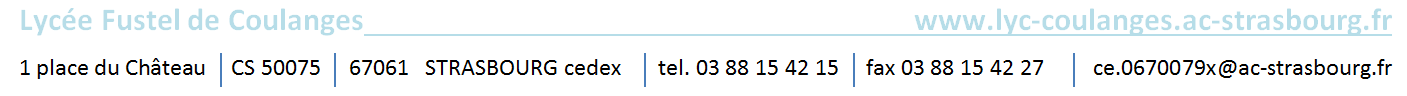 